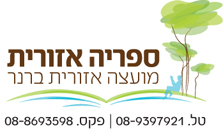 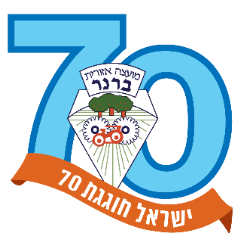 מפגש קוראיםעם הסופרת מירה מגן בספרית בית אלעזרי בבית הספר "בראשית" ביום ה'  7.6.18 בשעה 20:30הסופרת מירה מגן תשוחח על ספרה "מיכאלה" שיצא לאור לאחרונה. על עולמו של יוצר החי על הגדר שבין העולם החילוני לעולם הדתי, שזהו עולמה, ועל הקונפליקט שבין אמונה לאומנות. וכן, תשתדל להשיב על השאלה: מדוע אדם כותב? מנין נובע הדחף, הצורך, הרצון או הכורח לעסוק בסוג זה של אומנות? דבריה ילוו בהדגמות מספריה.הכניסה חופשית לכל תושבי המועצה! בשיתוף מדור תרבות של המועצה האזורית ברנר